MISSION PLANMISSION PLANMISSION PLANMISSION PLANFLIGHT ID20230823I1STORMAL08/FranklinMISSION ID0508ATAIL NUMBERNOAA-43TASKINGNHC-EMC TDRPLANNED PATTERNLandfall CircumnavigationMISSION SUMMARYMISSION SUMMARYMISSION SUMMARYMISSION SUMMARYTAKEOFF [UTC]1449LANDING [UTC]2018TAKEOFF LOCATIONArubaLANDING LOCATIONLakelandFLIGHT TIME5.5BLOCK TIME5.9TOTAL REAL-TIME RADAR ANALYSES(Transmitted)2TOTAL DROPSONDES Deployed (Transmitted)9 (9)OCEAN EXPENDABLES (Type)n/asUAS (Type)n/aAPHEX EXPERIMENTS / MODULESn/an/an/aHRD CREW MANIFESTHRD CREW MANIFESTHRD CREW MANIFESTHRD CREW MANIFESTLPS ONBOARDMarksLPS GROUNDHazeltonTDR ONBOARDMarksTDR GROUNDReasorASPEN ONBOARDAOC FDASPEN GROUNDn/aNESDIS SCIENTISTSn/an/an/aGUESTS (Affiliation)n/an/an/aAOC CREW MANIFESTAOC CREW MANIFESTAOC CREW MANIFESTAOC CREW MANIFESTPILOTSCopare/Wood/PalmerCopare/Wood/PalmerCopare/Wood/PalmerNAVIGATORMiller/SchaeferMiller/SchaeferMiller/SchaeferFLIGHT ENGINEERSDarby/TysonDarby/TysonDarby/TysonFLIGHT DIRECTORKalen/Parrish/TimmersKalen/Parrish/TimmersKalen/Parrish/TimmersDATA TECHNICIANRichardsRichardsRichardsAVAPSWagonner/KotzWagonner/KotzWagonner/KotzPRE-FLIGHTPRE-FLIGHT Flight Plan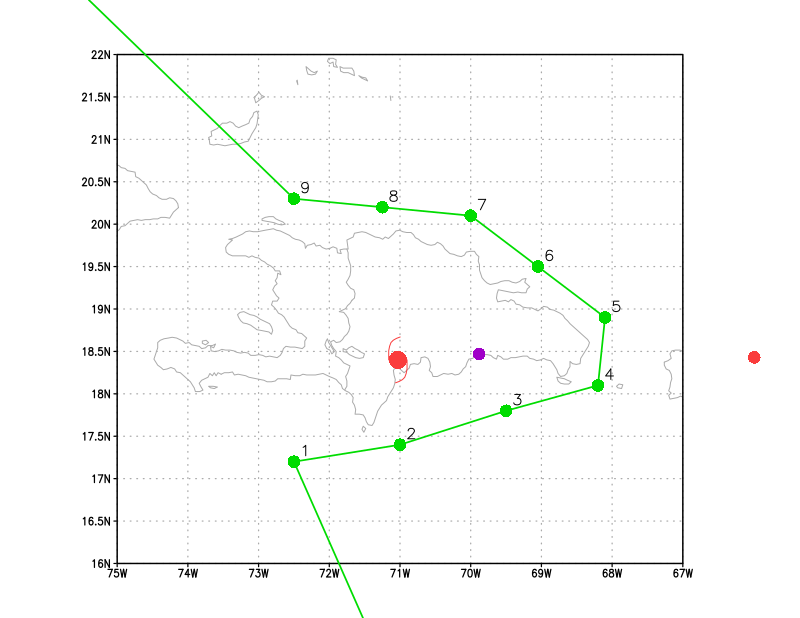 Island circumnavigation is planned en route back to Lakeland, since the center of Franklin is over the island of Hispaniola.Expendable Distribution9 drops plannedPreflight Weather Briefing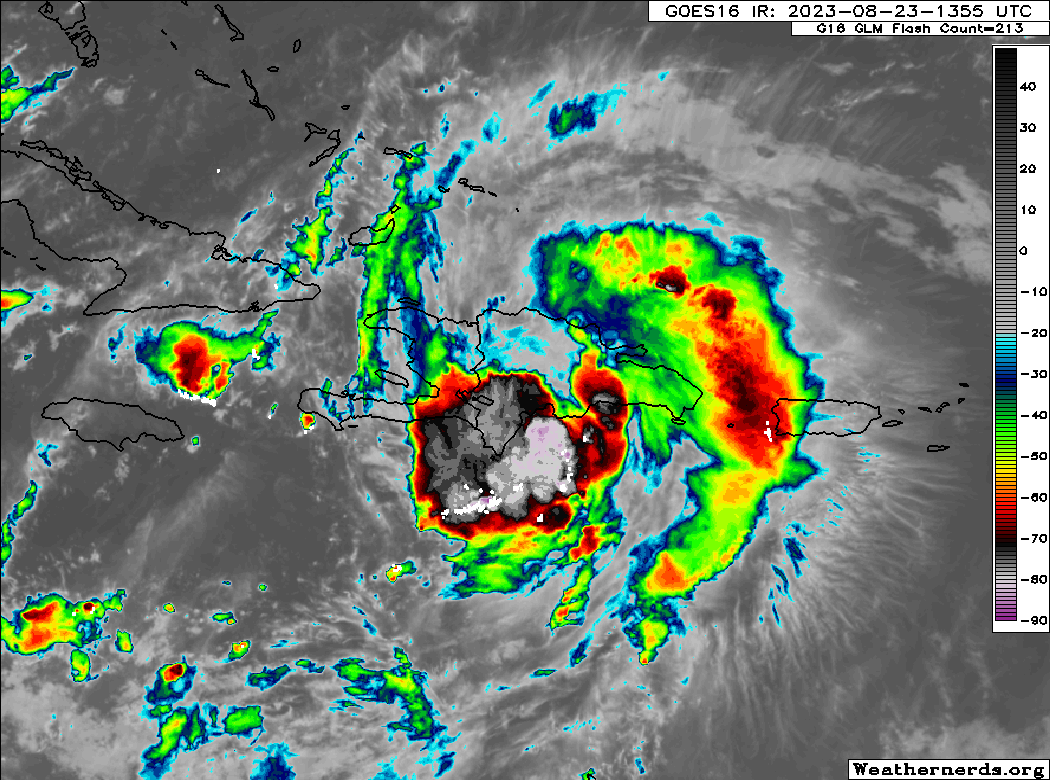 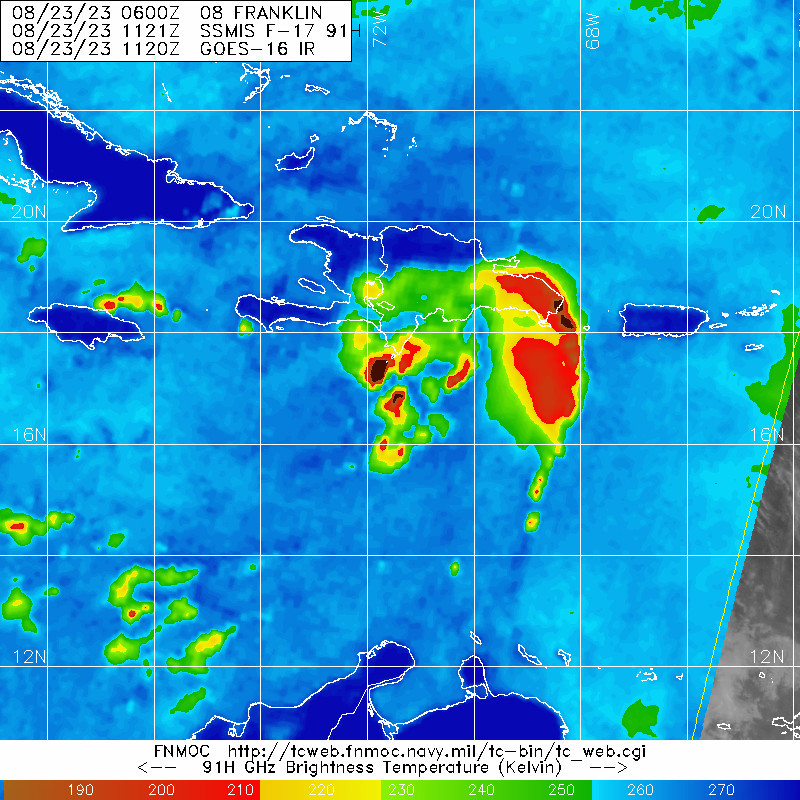 Franklin is over the island of Hispaniola. 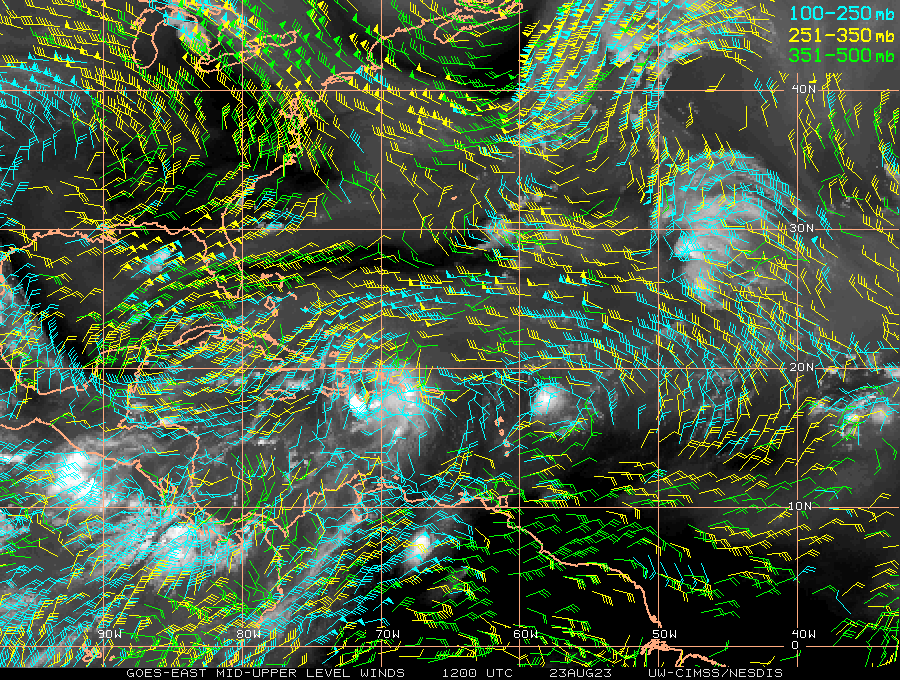 Vertical wind shear is still fairly strong over the storm as well, but the upper low to the west appears to be retrogradign some, and so the outflow is improving over the cyclone.Instrument NotesInstruments appear to be functioning normally.IN-FLIGHTIN-FLIGHTTime [UTC]Event1449Take-off from Aruba1503TDR is up1547Onboard LPS notes some tops to 14-15 km1552Descended to 11 kft1556IP, turn TK 080, Drop 11601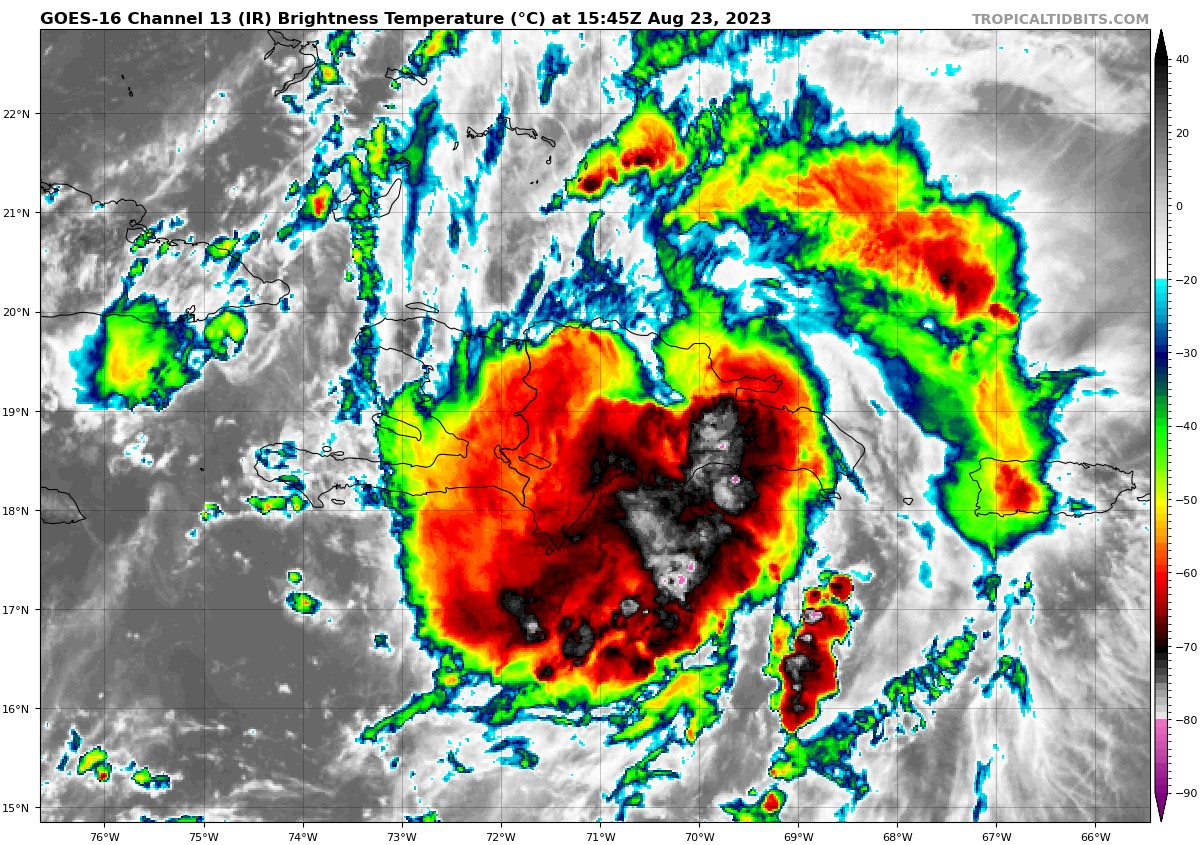 The outer band seems to be weakening now, and the core is becoming a bit disrupted by the terrain.1615Drop #2, in heavy stratiform1622Descending to 10 kft1626looking pretty convective in 10 nm as we cross a major N-S rainband1627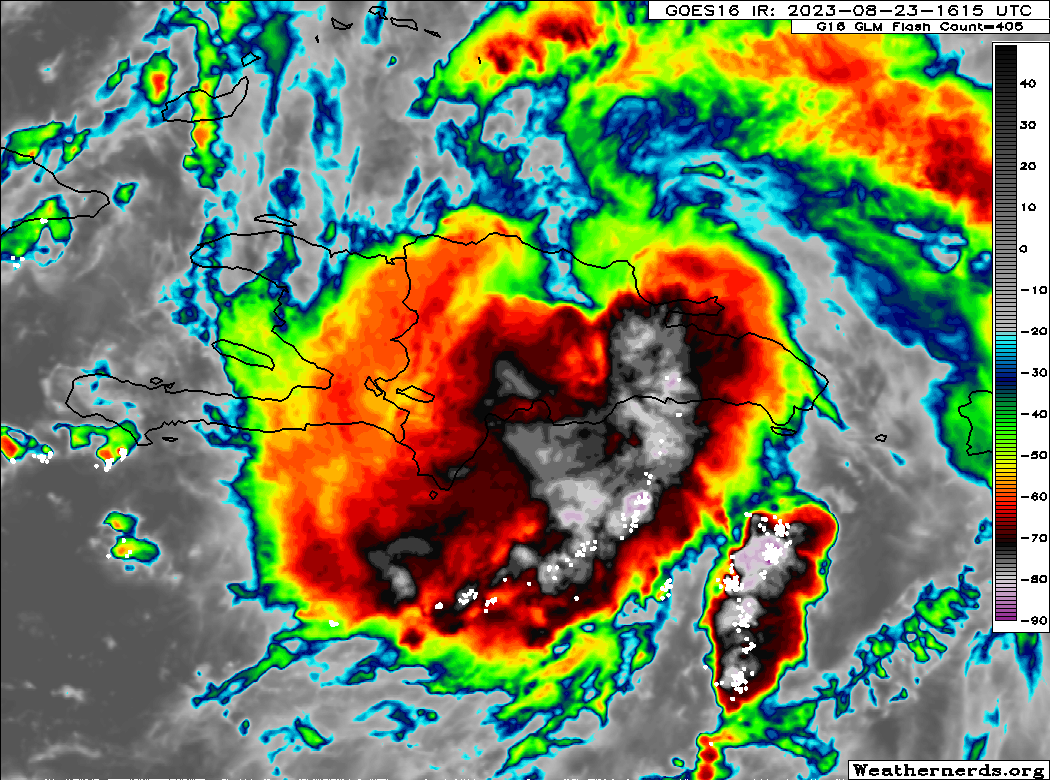 1631Echoes to 18 kft and lightning163419 m/s updraft and 5 m/s downdrafts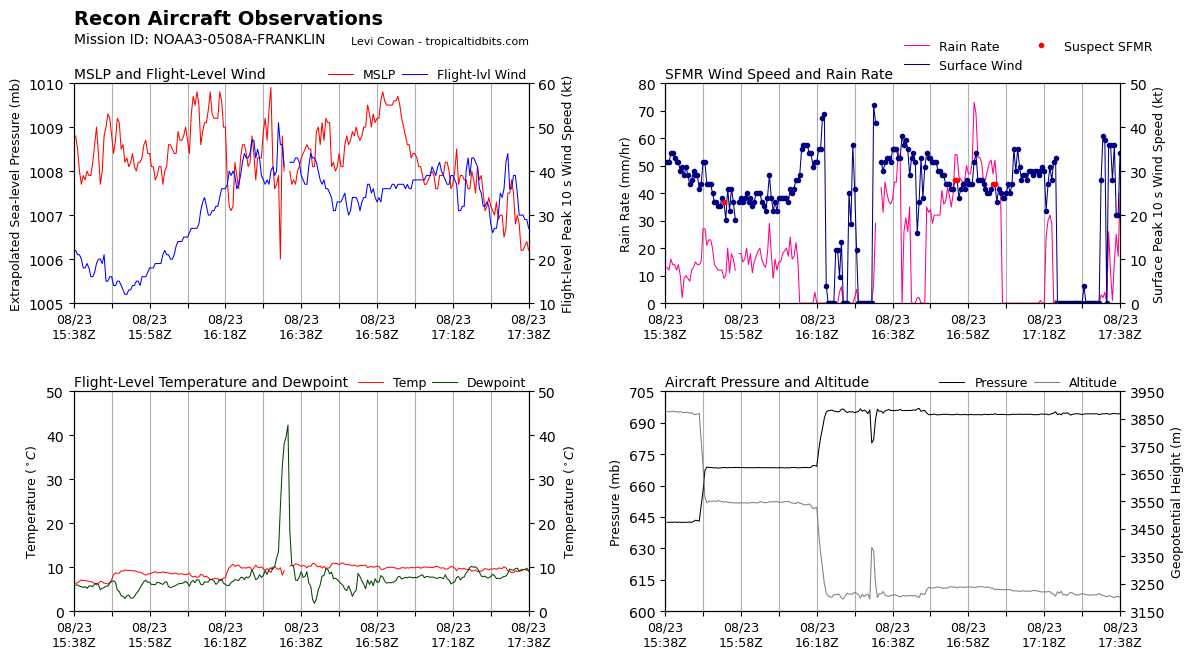 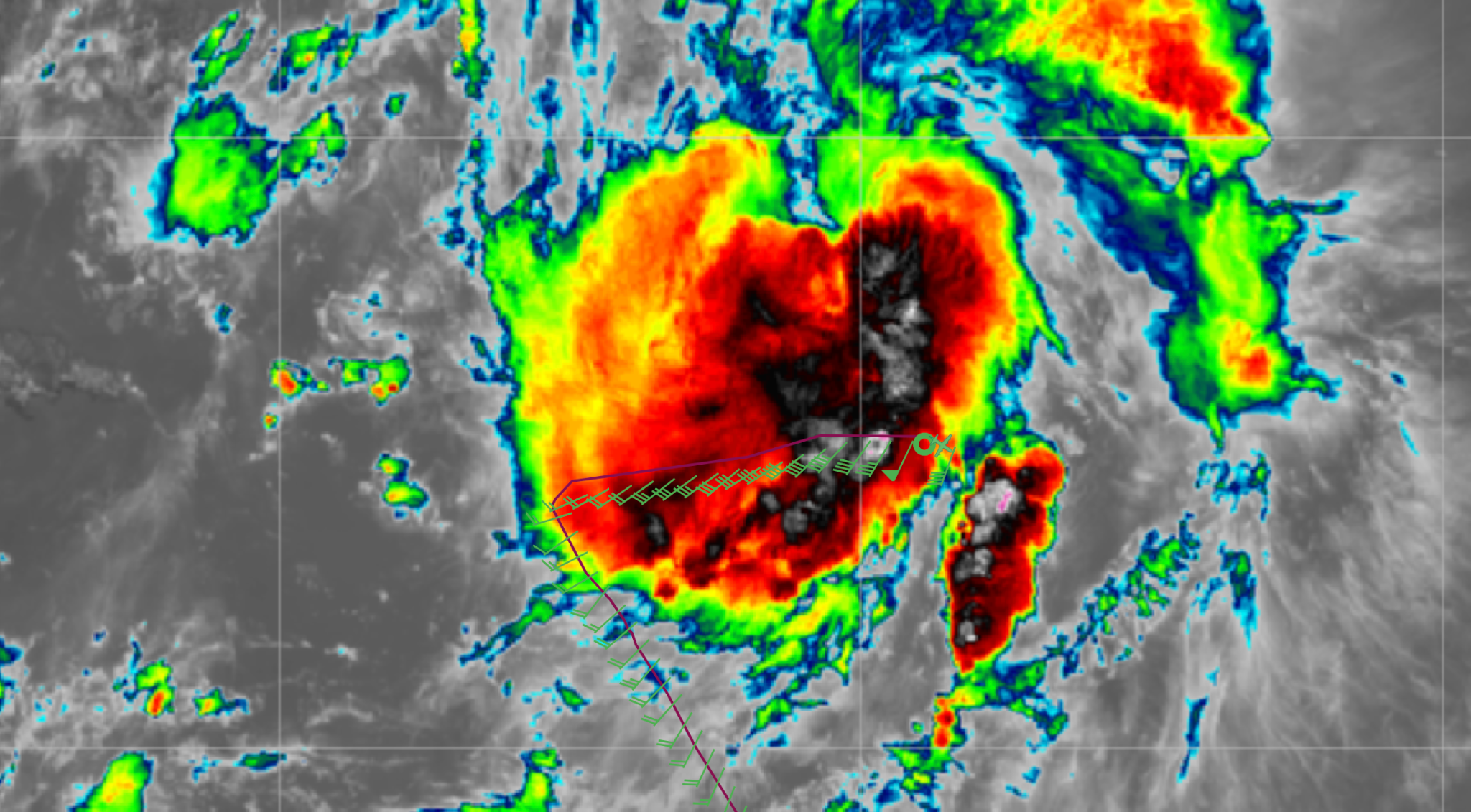 1634Sonde 3, dipping S to avoid cells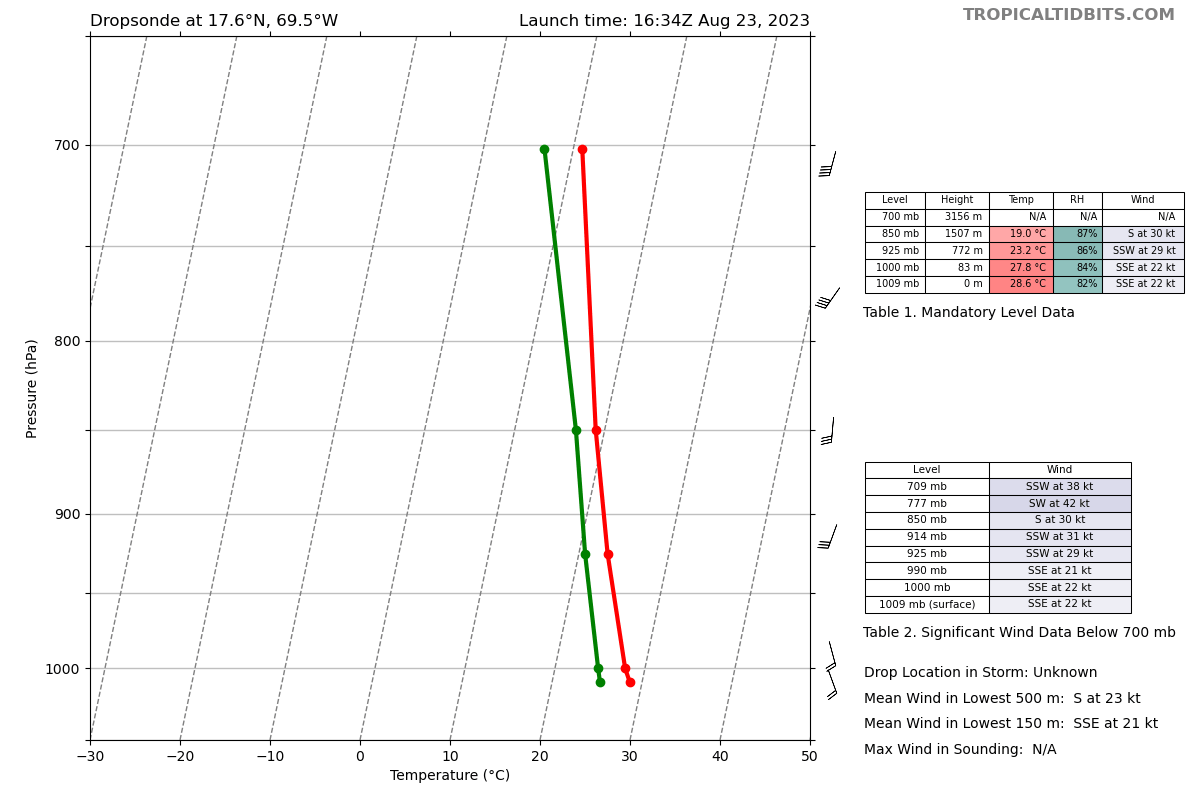 1642Many N-S rainbands separated by 20 nm out here on the east side of the system. cells with tops to 15-17 km1645picking our way through the intense convective cell minefield out here1653Drop 4, dropped early to avoid a ship1705Drop 5, turn TK 3001721Sonde 6, ON the N edge of strat precip from major rainband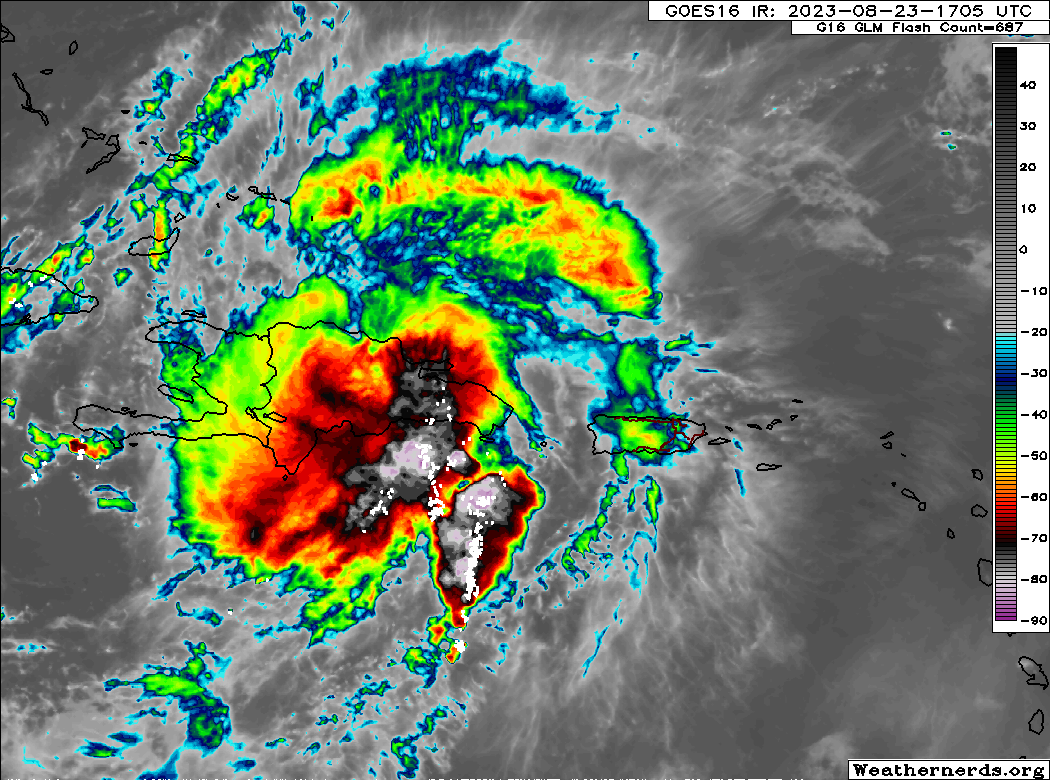 1730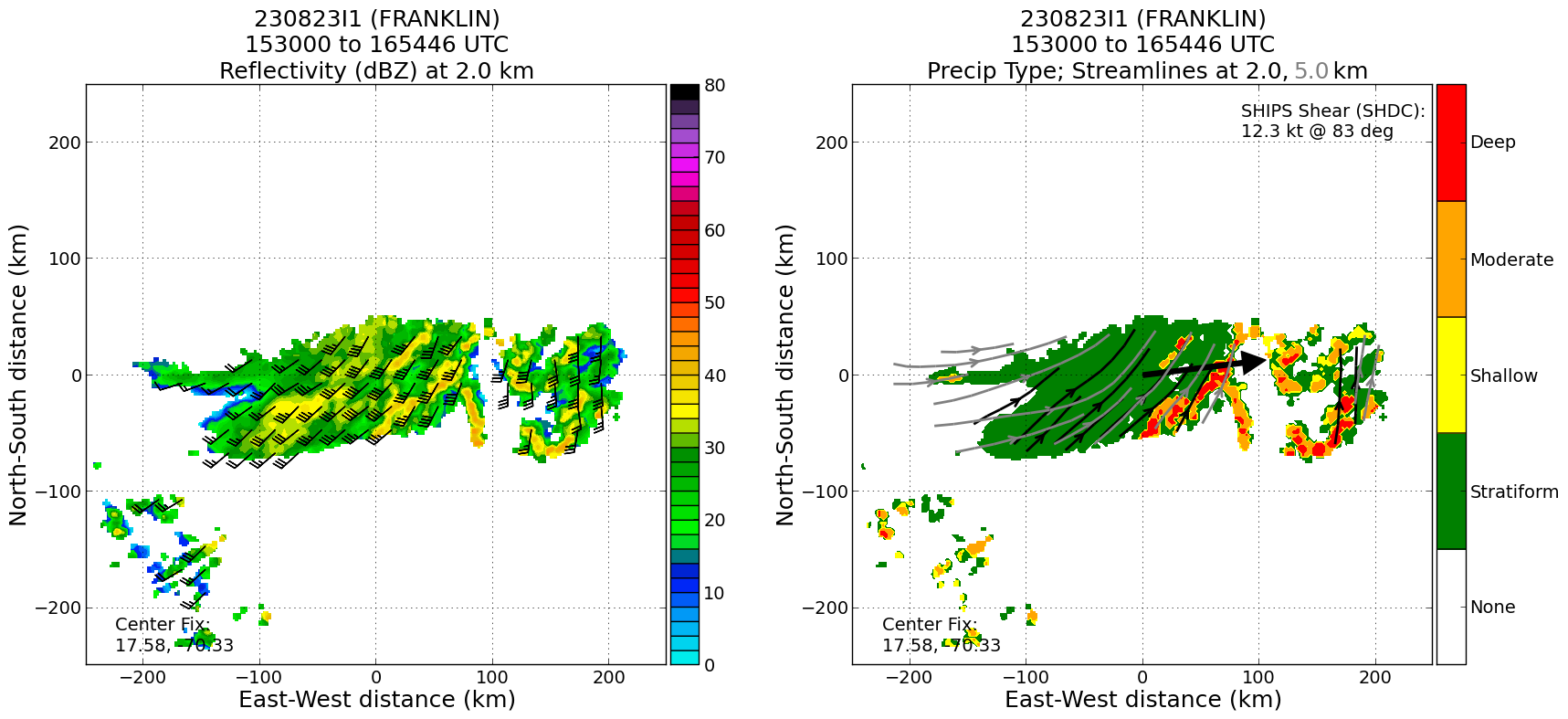 1734Drop #71750Drop #81806Drop #9, end pattern, turn TK 310 climb to 24 kft2018Landed KLALPOST-FLIGHTPOST-FLIGHTMission SummaryThe circumnavigation of Hispaniola through the storm was successfully executed. There was quite a bit of heavy convection on the east (downshear) side of the storm, including an updraft of 19 m/s.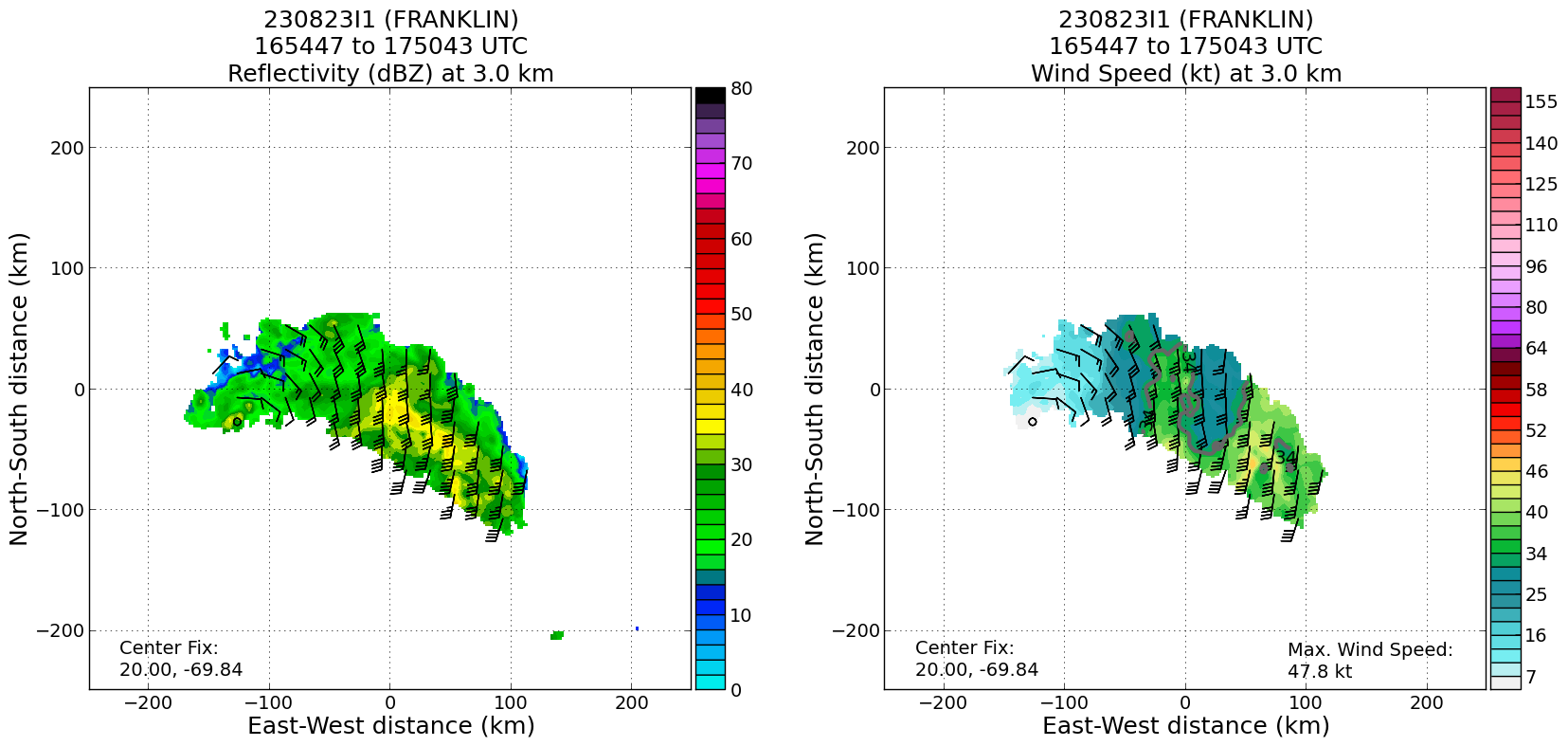 The storm appears to be holding together somewhat despite passing over Hispaniola.Actual Standard Pattern FlownCircumnavigationAPHEX Experiments / Modules FlownN/APlain Language Summary-> We flew a mission around Tropical Storm Franklin while it was over Hispaniola-> There were some strong thunderstorms in a rain band on the east side.Instrument NotesInstruments functioned properly. There were some transmission issues of the final TDR analyses (the files going to SEB).Final Mission Track